Автор Ревако Наталья Викторовна, учитель биологии  ГУО «Гимназия №1 г. Островца Гродненской области»Классный час Тема   Славные земляки Островецкой землиЦель расширить знания учащихся о знаменитых людях Островецкой земли, воспитать чувство гордости за их достижения и принадлежность к родному краюЗадачи-ознакомить учащихся с основными фактами жизни и деятельности знаменитых людей, которые родились, жили на территории Островецкого района; -способствовать формированию интереса учащихся к истории родного края, гордости и уважения за славных земляков; -помогать учащимся в социализации, в осознании себя частью истории и культуры родного края.Целевая аудитория учащиеся 7-8-ых классовМесто проведения классная аудиторияМатериалы и оборудование: мультимедийная установка, карта Островецкого района, выставка книг, документов, фотографий, медиапродукт «Медиапутешествие по культурно-историческим объектам, связанным с жизнью и деятельностью земляков» переход по ссылке   https://view.genial.ly/5e69d9b6c1a7970fc7fa1cb9/interactive-image-znamenitye-zemlyaki  Ход классного часа1.Организационный  моментЯ скажу слова «Добрый день» и назову кого-то из нашей группы. Те, кого я назову, помашут мне рукой,– значит, вы услышали и отвечаете на приветствие. Попробуем?Добрый день всем девчонкам!Добрый день всем мальчишкам!Добрый день всем, кто пришел сегодня на занятие с хорошим настроением!Добрый день всем, кто стремится  с каждым днём узнавать что-то новое!- Надеюсь, что наше сегодняшнее занятие пополнит багаж ваших знаний и будет интересным для васФранцузский писатель Анатоль Франс однажды заметил: «Учиться можно только весело… Чтобы переваривать знания, надо поглощать их с аппетитом». Давайте сегодня на занятии будем следовать этому полезному совету писателя.2.Сообщение темы занятияКлассный руководитель.  Мы уже с вами путешествовали  по дорогам нашей родной Островетчины, окунались в её историю, знакомились со святынями Островца. Сегодня мы поговорим о людях, тех его жителях, без деятельного участия которых история района не стала бы такой яркой и содержательной.? Как вы думаете, ребята, что нужно, чтобы стать знаменитым?Беседа с элементами рассказаОтветить на данный вопрос вам поможет ребус (слайд 1). Отгадайте зашифрованное слово.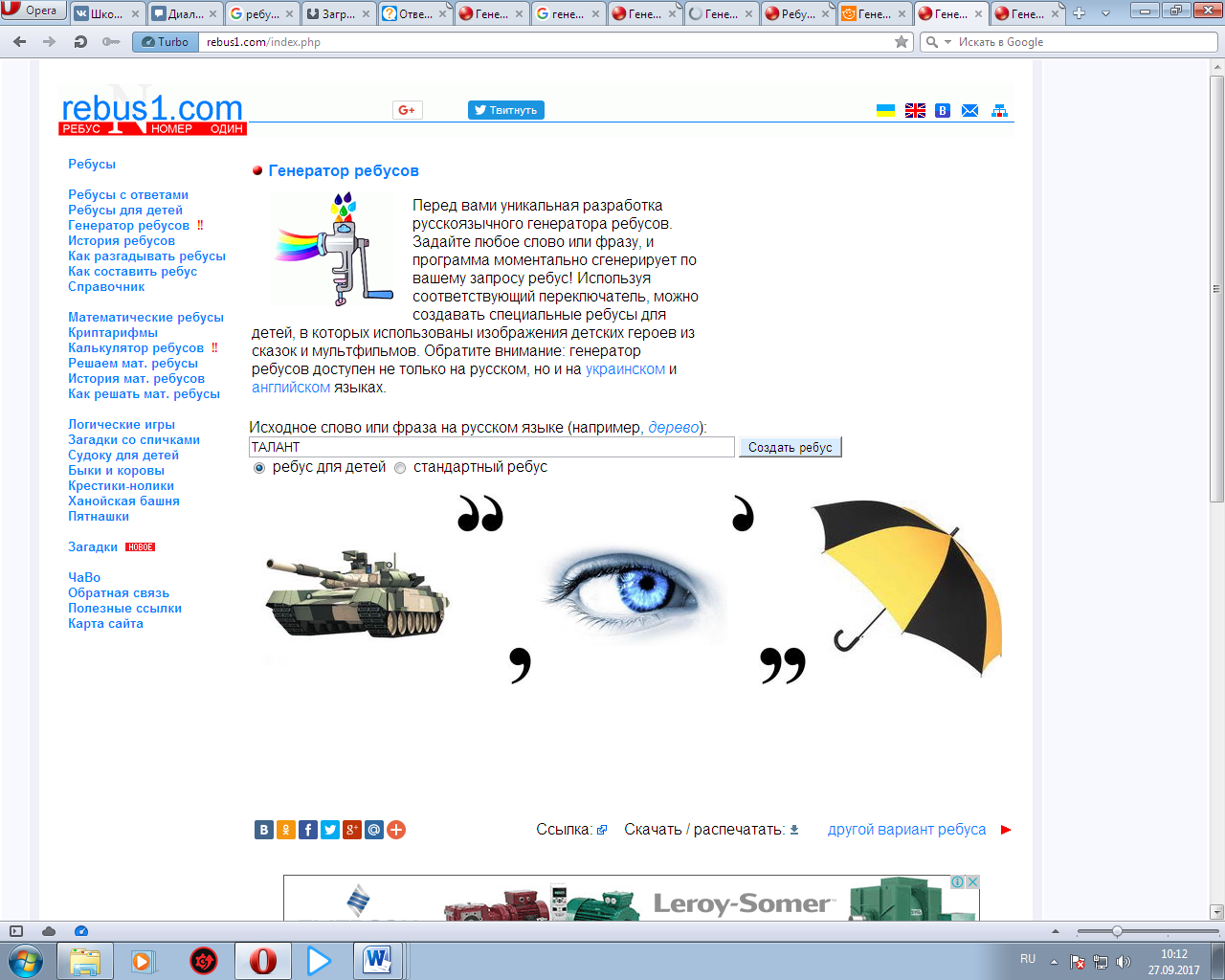 (талант)? А что же такое талант? (ответы учащихся)Давайте прочитаем из словаря значение этого слова и узнаем, были ли мы правы.Значение слова по словарю Ожегова:Талант - выдающиеся врожденные качества, особые природные способности.Классный руководитель. Я хочу рассказать вам одну притчу. Эта притча о таланте. В ней рассказывается о том, как некий господин, отправляясь в дальнее путешествие, подарил своим рабам монеты (таланты). Одному - пять, другому - две, а третьему одну. Первые два раба вложили деньги в дело и приумножили их на такое же количество. Третий раб не стал трудиться, а закопал свой талант в землю. Приехав, господин похвалил двух рабов, а третьего выгнал и отдал его монету другому. Из этой притчи и произошло крылатое выражение: "Зарыть свой талант". Так и мы получаем свои таланты - кто-то меньше, а кто-то больше. Наша задача - развивать и приумножать таланты, а не закапывать их в землю.   От рождения человек обладает только задатками многих талантов, но какие именно он будет развивать в свои способности, зависит от его выбора и предпочтений.   Говорят: «Талантливый человек  талантлив во всём…». Талант, это прежде всего умение трудиться. А если у человека есть это  качество, он может добиться успеха. Я думаю, вы согласитесь с моими словами, познакомившись  с жизнью и деятельностью славных земляков Островетчины.3.Информационный блокКлассный руководитель. Островетчина - самый северный из регионов Гродненской области. Тот, кто хоть однажды посетил Островетчину, всем сердцем влюбляется в этот дивный синеокий край. Величаво смотрятся медностволые сосны. Вдоль высоких берегов несет свои воды река Вилия и ее притоки Лоша, Ошмянка, Страча, Сорочанка. Здесь можно одновременно увидеть все виды белорусского ландшафта. Известен район не только великолепными пейзажами.      Все годы судьба Островецкого района была неразрывно связана с судьбами людей, проживающих на этой территории, людей, творящих его историю, тех его жителей, без деятельного участия которых история района не стала бы такой яркой и содержательной. В деревне Барани желающие могут познакомится с творчеством белорусского поэта Казимира Свояка, посетив его дом-музей (показывает на карте Островецкого района). Те, кто интересуется живописью, смогут посетить родовую усадьбу в Трокеникиках, художника Марьяна Богуша-Шишка (показывает на карте Островецкого района). Искушенный турист, несомненно, захочет побывать на горе Замковка, описанной в книге «Вилия и ее берега» известным путешественником Константином Тышкевичем во время своего похода по Вилии в 1857 году. Здесь родились братья Константин и Альбин Степовичи - поэт и музыкант, в деревне Михалишки - литератор Менке Кац, в д. Локтяны - поэт, драматург и священник Янка Былина.   Красота природы края, дружелюбие жителей привлекали поэтов, художников и многих известных людей. Так, в деревне Дубники находится усадьба 19 века Томаша  Минейко, где   подолгу гостил, вынашивал замыслы своей исторической трилогии польский писатель Генрих Сенкевич. В часовне в деревни Лоша в 1938 г. похоронен белорусский и польский художник Лев Добжинский.    В Малях провел последние годы своей жизни российский консул в Японии, выдающийся ученый Иосиф Гашкевич (показывает на карте Островецкого района). В городе Островец установлен памятник первому консулу Российской империи в Японии, автору первого японско-русского словаря, основателю первого в Японии православного храма – Иосифу Антоновичу Гошкевичу. Свои последние годы Иосиф прожил в деревне Мали под Островцом. Мемориальные камни в его честь также установлены в деревне Мали и городе Островец [6].Классный руководитель. А сейчас я передаю слово группе ребят, которая подготовила информационный блок о земляках, которые  прославили нашу Островецкую землю. Послушайте внимательно и подумайте, что помогло  нашим землякам достичь таких высоких результатов? (Выступление ребят)Учащийся 1.  На самом севере самого северного района Гродненщины на границе ландшафтного заказника «Сорочанские озера» расположена деревня Барани (показывает на карте Островецкого района), которая интересна туристам музеем священника, просветителя, поэта Казимира Свояка (настоящее имя – Константин Матвеевич Степович). Открыт он был в 2010 году, когда праздновалось 120-летие известного уроженца Островетчины. Экспозиция разместилась в его отреставрированном родном доме (обращает внимание ребят на портрет  и архивные документы).    Казимир Свояк родился 19 февраля 1890 года в деревне Барани  Клющанской  парафии Свентянского повета (теперь Островецкий район Гродненской области). В семье было восемь детей, в том числе братья Альбин Степович и Бернард Степович (Личность Казимира Свояка раскрывается в мемуарах его родного брата Бернарда Степовича). Более подробно об этом славном человеке мы можем узнать, из видеосюжета  «Медиапутешествие по культурно-историческим объектам, связанным с жизнью и деятельностью земляков» переход по ссылке   https://view.genial.ly/5e69d9b6c1a7970fc7fa1cb9/interactive-image-znamenitye-zemlyaki  или на https://www.youtube.com/watch?v=BlPJCbFo52Y (просмотр видеофильма)Учащийся 2. Белорусский  Гулливер с фрегата «Паллада» (выступление сопровождается презентацией, которая размещена на сайте https://view.genial.ly/5e69d9b6c1a7970fc7fa1cb9/interactive-image-znamenitye-zemlyaki)Судьба белорусского путешественника, востоковеда, дипломата, лингвиста и естествоиспытателя Осипа (Иосифа) Гошкевича (1815(14?) - 1875 гг.) полна приключений и борьбы, упорства и нелегких побед на избранном поприще (Слайд 1).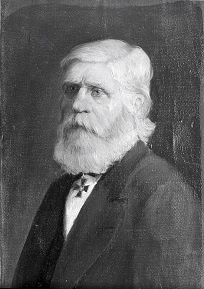 Иосиф (чаще его именовали Осипом) Гошкевич появился на свет 16 (28) апреля 1815 года (по другим сведениям – того же числа, только в 1814-м) (Слайд 2). Его «малая родина» - крохотная деревенька Гошки, что в Речицком уезде Минской губернии (ныне - Гомельская область).Его отец, Антоний Иванович Гошкевич, был священником Михайловской церкви села Стреличева того же Речицкого уезда; брат - Иван Антонович Гошкевич – впоследствии стал протоиереем Киевской Константиновской церкви. Иосиф же успешно окончил Минскую духовную семинарию и Петербургскую духовную академию. Но по стопам отца не пошел, увлекся языками, коих знал более десяти. Благодаря этому в 1839 году попал в состав Русской духовной миссии в Пекине, а в 1852 году адмирал Путятин взял его переводчиком на фрегат «Паллада», направлявшийся из Петербурга, вокруг Африки, в Японию.По пути Гошкевич внимательно изучал флору и фауну Африки и Азии(Слайд 3). Его попутчиком был известный русский писатель Иван Гончаров, впоследствии не забывший о нашем земляке при создании своей книги «Фрегат «Паллада». Путешествие совпало с франко–русской войной.(Слайд 4) В результате боевых действий фрегат потопили, а его команда оказалась в шестимесячном плену у англичан. Но русско–японский договор был подписан. Адмирал Путятин высоко оценил способности и скромность Гошкевича и рекомендовал его первым консулом в Японию.И в 1857 году Гошкевич вернулся в Японию уже в статусе консула. Здешних жителей он учил русским блюдам, европейским нарядам и прическам — они стали самыми популярными. Для японских детей появилась русская азбука, и на некоторое время русский стал самым популярным языком на острове Хоккайдо.С Японией связаны не только успехи, но и печаль Гошкевича(Слайд 5). В Японии умерла его 43-летняя жена, затем несчастье постигло и дом — у него была самая богатая библиотека, и почти все книги сгорели. То немногое, что осталось, он привез в Мали. После этого карьеру дипломата решил завершить — вернувшись из Японии, Гошкевич проработал в Петербурге в консульстве и попросился в отставку по состоянию здоровья.   Во время пребывания в Петербурге Гошкевич предпринял издание японско-русского словаря, содержавшего 10 тысяч лексических единиц. Он был напечатан в 1857 г. под названием «Японско-русский словарь, составленный И. А. Гошкевичем при пособии японца Тацибана-но Коосай.Словарь удостоился в 1858 году Демидовской премии от Императорской Академии Наук с вручением золотой медали(Слайд 6).   О том, что в агрогородке Мали Островецкого района когда-то жил Иосиф Гошкевич, сегодня немного напоминаний (Слайд 7). В никому не известной небольшой усадьбе, купленной на Демидовскую премию, знаменитый исследователь, дипломат и переводчик провел последние годы жизни, спасаясь от воспоминаний о погибшей жене и сгоревшей библиотеке. Тем не менее это время стало для него плодотворным: он женится второй раз и пишет монографию «О корнях японского языка».    Через сотню лет после его смерти это место вспомнят: сюда будут приезжать делегации из Страны восходящего солнца,  а в школе и библиотеке создадут экспозиции в честь Гошкевича, где хранятся копии писем Иосифа Гошкевича, книги, посвященные ему, фотографии XIX века, страницы из рукописей, факсимиле работ, одна из которых — «О корнях японского языка» (Слайд 8,9).   Жизненный путь Иосифа Антоновича Гошкевича, замечательного сына белорусского народа, русского дипломата и ученого оборвался в 1875 году в возрасте 60 лет. Последний приют он нашел на островецком кладбище (Слайд 10,11).   В августе 1994 года по инициативе Общества белорусско-японской дружбы был создан Фонд И. А. Гошкевича, а вскоре в г. Островец был воздвигнут памятник земляку-дипломату и ученому-японоведу. В Минске одна из улиц названа именем И. Гошкевича. Муниципалитет Хакодатэ тоже не остался в долгу перед первым российским консулом в Японии - в 1989 году здесь был открыт бюст - памятник И. А. Гошкевичу (работа российского скульптора О. К. Комова)(Слайд 12,13).   В науке именем Гошкевича названы описанные им неизвестные ранее виды насекомых и залив в Северной Корее (по-корейски Чосанман).Бархатница (занесена в Красную книгу) и бражник Гошкевича(Слайд 14).   Жизнь Иосифа Антоновича Гошкевича, нашего земляка, является ярким подтверждением давно известной истины: самоотверженный труд и настойчивость не пропадают зря, они приводят к великим свершениям и открытиям(Слайд 15)Учащийся 3. Трокеники - это небольшой агрогородок Островецкого района,Гродненской области Беларуси (показывает на карте). Впервые это поселение упоминается в летописных источниках под 1503 годом. Основной достопримечательностью поселка Трокеники является усадьба 19-го века (обращает внимание на фотографию).Вокруг усадьбы имеются некоторые фрагменты пейзажного парка. В старинном парке объект туристского интереса – здания бывшей усадьбы Богуша-Шишки. В этих местах в 1905 году произошло достаточно сильное для Островетчины землетрясение. Но оно удивительным образом пощадило усадебно-парковый комплекс второй половины XIX столетия, построенный в стиле необарокко. Знаменитый хозяин Трокеникского имения художник, писатель и путешественник Марьян Богуш-Шишка последний раз был здесь накануне войны.(просмотр видеофильма переход по ссылке https://cloud.mail.ru/stock/ebgPzG3cD7TQjQA8MXff7hMk)IV. Работа в группахКроссворд «Знаменитые земляки» Классный руководитель. Спасибо всем участникам творческой группы за интересные рассказы. Вы получили много информации. Всё ли запомнилось?  Это станет ясно в ходе выполнения кроссворда «Знаменитые земляки» Самую эрудированную группу ждёт приз.   Я прошу вас разделиться на 4 группы по цвету стикеров, которые вы получили в начале нашего занятия и согласно цвету, занять место у компьютера. Перейдя по ссылке ребята отвечают на вопросы кроссворда. Побеждает та группа, которая первой разгадает кроссворд и узнает ключевое слово.Кроссворд взят из медиапродукта «Медиапутешествие по культурно-историческим объектам, связанным с жизнью и деятельностью земляков» переход по ссылке   https://view.genial.ly/5e69d9b6c1a7970fc7fa1cb9/interactive-image-znamenitye-zemlyaki  V.Подведение итогов Классный руководитель. Ребята, давайте мы с вами ещё раз вернёмся к моему вопросу и попробуем на него, ответить. Итак, что  же помогло  нашим землякам достичь таких высоких результатов в своей деятельности? (ответы учащихся).Рефлексия Классный руководитель. Давайте вспомним еще раз имена людей, прославивших наш край. Вспомните, откуда они родом, и прикрепите стикеры с их именами к карте Островецкого района.    Представьте, что для потомков создается специальная капсула времени, в которой собирается наиболее значимая информация о нашем времени. Если бы вы создавали капсулу Островетчины, имя, какого человека вы вложили бы туда и почему?СПИСОК ЛИТЕРАТУРЫПамяць. Астравецкi раён : Справочник /Состав. А.В.Скараход, Ю.Я.Гаева, В.В. Гетаy.-Мiнск: Беларуская Энцыклапедыя, 2004.-627с.Ожегов, С.И.; Шведова, Н.Ю. Толковый словарь русского языка. - М.: ИТИ Технологии; 2006 г. – 944с. Издание 4-е, доп.Блинов, А.О. Благирева, Е.Н.  Интерактивные методы в образовательном процессе /А.О.Блинов.Е.Н.Благирева. – М: «Научная библиотека», 2014.- 58с. Кашлев, С. С. Интерактивные методы обучения /С.С.Кашлев. – М: «ТетраСистемс», 2013. – 176с. Электронная энциклопедия «Википедия» http://www.ru.wikipedia.org6. http://ostrovets.grodno-region.by/ru/new_2-ru7. Медиапродукт «Медиапутешествие по культурно-историческим объектам, связанным с жизнью и деятельностью земляков» https://view.genial.ly/5e69d9b6c1a7970fc7fa1cb9/interactive-image-znamenitye-zemlyaki